   福建船政交通职业学院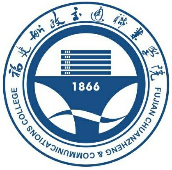    校园施工许可证施工单位:____________________施工地点:______________________施工内容：　　　１                                     　　　２                                     　　　３                                     施工车辆： ____________________________施工时间：______年____月___日至_____年____月______日施工单位联系人：          电话：          校方申请部门联系人：                      电话：_________________                     福建船政交通职业学院后勤管理处                       _____年____月____日*注意事项1、施工许可证应张贴在施工现场。2、垃圾在指定地点堆放、并及时清理外运。